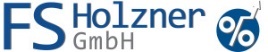 Bestätigung der Aushändigung
der Datenschutzinformation für Mitarbeiter 
nach Art. 13, 14 der Datenschutz-Grundverordnung DSGVO

Die Empfänger bestätigen durch ihre Unterschriften den Erhalt und die Kenntnisnahme der Datenschutzinformation für Mitarbeiter. 
(Infoblatt d_6_FSHolzner_DATANIS_Datenschutzinformation_fuer_ Mitarbeiter)

Verantwortlicher 
DatumUnterschrift
Vorname, NameDatum Unterschrift 1 234 5 6789101112